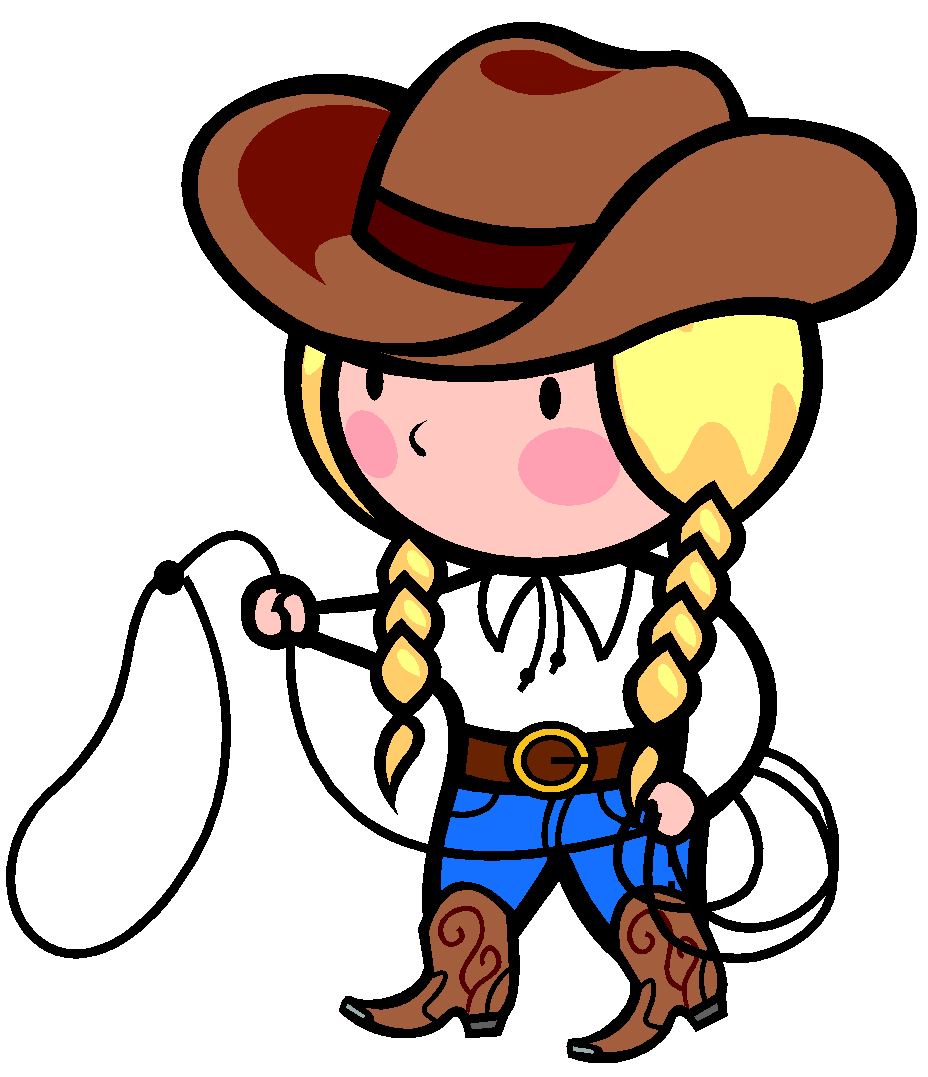 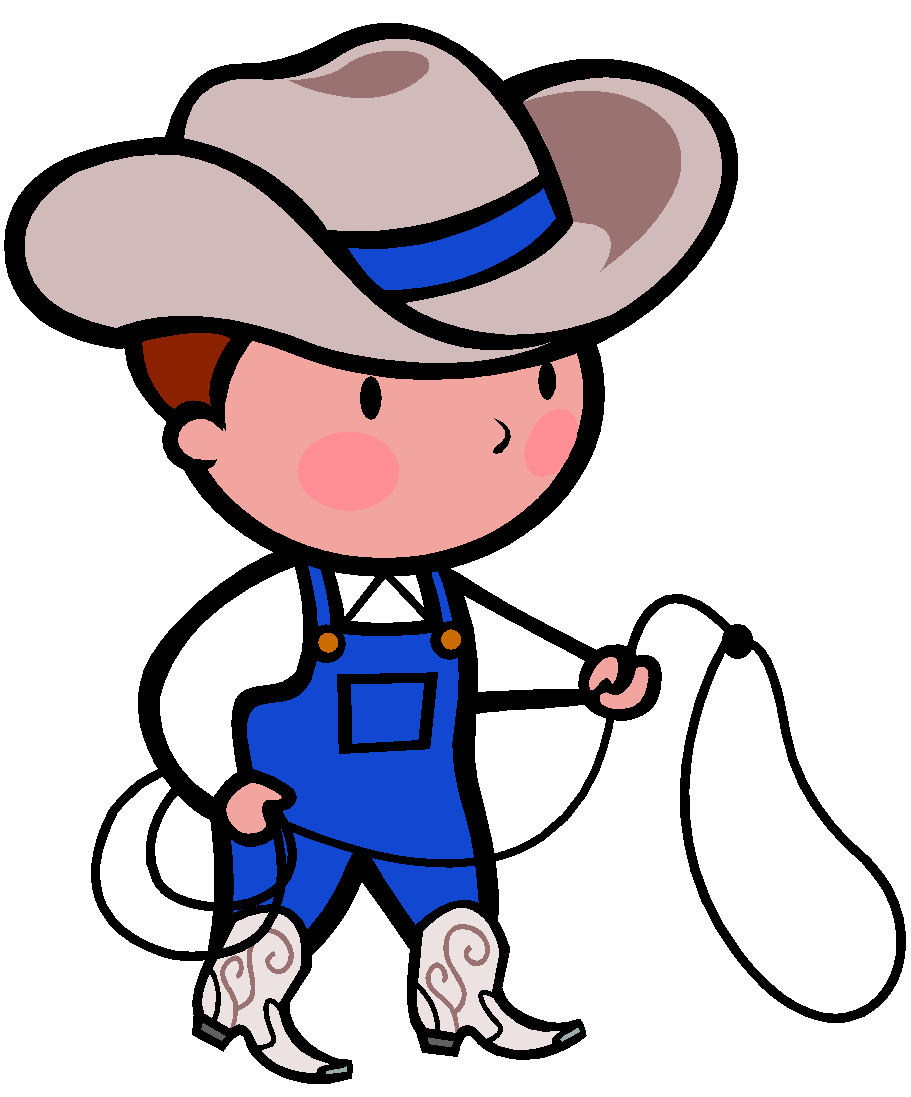 Dónde/ Cuándo En la escuela primaria Lake Mills:Jueves, 7 de marzo 3:45 - 4:30 pm.Jueves, 7 de marzo 4:30 - 5:15 pm.Jueves, 7 de marzo 5:15 - 6:00 pm.Quién debe asistir   Por favor, asista a una sesión si:su hijo cumple 4 años el 1 de septiembre o antes¿Qué debo hacer antes del evento de inscripción 4k?Todas las familias con estudiantes interesados en asistir al Distrito Escolar del Área de Lake Mills deben completar la Inscripción en Línea de Nuevos Estudiantes usando los siguientes enlacesNuevas familias: https://sky.lakemills.k12.wi.us/scripts/wsisa.dll/WService=wsEAplus/SKYENROLL.wEstudiantes con hermanos que asisten actualmente: https://sky.lakemills.k12.wi.us/scripts/wsisa.dll/WService=wsEAplus/seplog01.w¿Qué necesitaré para completar la inscripción en línea para nuevos estudiantes?Certificado de nacimiento: el certificado de nacimiento del niño.Justificante de residencia - En nuestro sitio web (enlace más abajo) se enumeran los justificantes aceptables.Vacunas - Si su hijo recibió vacunas fuera del estado de WI, usted tendrá que proporcionar un registro de vacunación.Por favor, envíe un correo electrónico a rebecca.crenshaw@lakemills.k12.wi.us o llame al (920) 648-2215 x366 con preguntas de inscripción o visite nuestro sitio web:https://www.lakemills.k12.wi.us/district/student-enrollment-forms.cfm¿Cómo hago una cita para este evento?Habrá un límite de 30 familias por sesión.Después de completar la inscripción en línea para nuevos estudiantes, recibirás un correo electrónico con información importante, incluido un enlace para inscribirte en una sesión de repaso de 4K.¿Dónde se encuentra el 4k y qué días y horarios se ofrece el 4k?Nuestros programas de 4K se encuentran en Lake Mills Elementary School (la primaria). El programa 4K es de medio día, por la mañana (8:05-10:50 am) o por la tarde (12:25-3:10 pm), de lunes a viernes.Wrap-Around Care disponible para los estudiantes de 4K. Detalles disponibles bajo petición.¿Qué debo esperar en este evento?Los padres pueden esperar una jornada de puertas abiertas llena de actividades interactivas tanto para los niños como para los padres. Así podrán echar un vistazo al entorno del aula. Profesores, administradores y especialistas estarán disponibles para responder a las preguntas y compartir ideas sobre el plan de estudios. Es una gran oportunidad para que los padres se pongan en contacto con los educadores, exploren el espacio de aprendizaje y se entusiasmen con el próximo viaje educativo de sus hijos.